Конспект внеклассного мероприятия в 9 классепо теме: «Встреча Советов компаний «Лестница успеха»Половинко Мария Сергеевна, педагог –организаторI категории МАОУ СОШ №10 г.КунгураЦель мероприятия: создание проекта «Неделя добрых дел»Задачи мероприятия: Развивать умение формулировать собственное мнение и позицию, аргументировать её;Разработать проект;Способствовать развитию умения представлять продукт своей деятельности.Прогнозируемый результат:  Создание 4-х проектов «Недели добрых дел»Положительные отзывы участников семинараХод мероприятия:Организационный момент, приветственное слово.- Добрый день ребята, рада вас видеть на нашей традиционной встрече Советов компаний.И сегодня, я вам предлагаю обозначить тему нашего мероприятия и для этого предлагаю посмотреть видеоряд. Показ видеоряда- Ребята, а какое название можно дать этому фильму? Что вы увидели на экране?(Дети отвечают что видели спортсменов, лауреатов премий и т.д)  И дают название фильму – «Успех», «Победа».- Конечно, вы видели успешных людей,  и сегодня мы попытаемся выяснить что такое успех, успешный человек и успешная работа компании.Сейчас я вам предлагаю ответить на вопрос: «Какими характеристиками должен обладать успешный человек?». Для этого я предлагаю взять листы формата А5, написать слово УСПЕХ и сделать от него стрелочки  и написать ассоциации связанные с успешным человеком. (На работу вам 3-5 минут).- Итак, заканчиваем работу в группах, прошу разместить ваши работы на доске. 9 А класс какими качествами должен обладать успешный человек? (Называют). 9Б – дополняйте,  какими ещё качествами должен обладать успешный человек? (Называют). 9В, 9Г.- Отлично, а теперь скажите, кто считает себя успешным? (Поднимают руки) Почему? Кто считает себя не успешным? Почему?Ребята, есть такие кто не поднял руку. Почему?Скажите, а что нужно делать что бы быть успешным?Давайте представим, что, например я хочу быть успешна в какой-либо сфере – это может быть спорт, учёба, творчество, политика, общественная деятельность  что или кто мне может помочь?  С чего начинать свой путь к успеху. То есть,  я прошу вас написать сейчас небольшой «рецепт» (критерии) успешности  (Работа в группах). На работу вам 5 минут.Так, давайте посмотрим что у вас получилось (В ходе обсуждения дети говорят о том, что для того что бы чего-то достичь нужно приложить определённые усилия, что возможно нужна поддержка других людей и определённые черты характера).Давайте подумаем, из трёх основных составляющих успеха (действие, черты характера, поддержка других людей), что мы можем поставить на первое место?(Дети отвечают).Ребята, сейчас, я вам предлагаю заглянуть в будущее,  и узнать какими вы хотите стать, Для этого я вам предлагаю заполнить лестницу успеха. Какими вы себя видите через 3 месяца, 2 года и 5 лет? 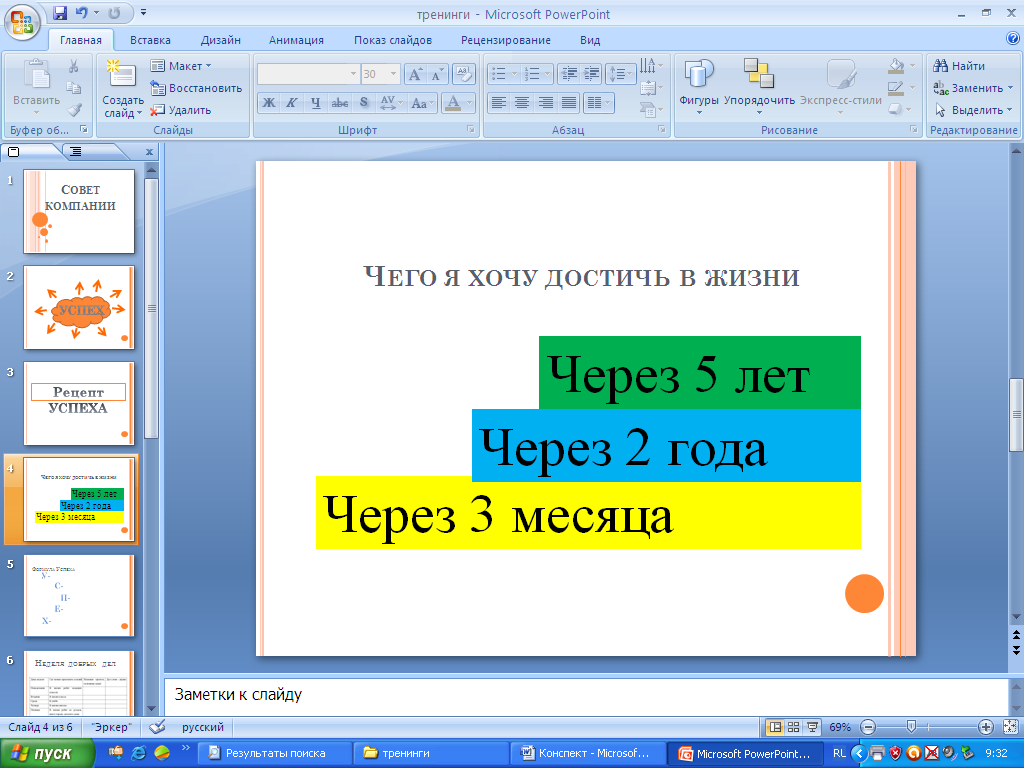 (Дети заполняют) Частичный опрос.Итак, эту лесенку успеха я вам предлагаю повесить на самое видное место и стремиться к тому, что вы задумали.     Мы сегодня с вами рассуждали об успехе личном – то есть каждого из вас. Но мы сегодня собрались на встрече советов компаний. И поэтому я хочу вас спросить об успешности вашей компании.  Успешны ли ваши советы компаний?  Прошу вас оценит работу советов компаний по 10-бальной шкале. И какие конкретные дела вы сделали в своей компании? (Представители компаний высказываются)Ребята,  в этом году вы выпускники, ваш личный успех зависит от вас, так же как и успешность советов компаний и поэтому я вам предлагаю сейчас разработать проекты «На пользу себе и людям» в рамках проведения  «Недели добрых дел».На работу вам даётся 7 минут, после этого вам нужно будет представить свои проекты.Защита проектов (8-12 минут)Я думаю,  что каждая компания реализует свой проект «Недели добрых дел». Прошу вас сейчас устно оценить проекты других компаний?Жизнь – это не то, что происходит с нами, а то, что мы можем сделать с ней. Можно плыть по течению, затерявшись в толпе, а можно стать не таким как все. У человека всегда есть выбор борьба (действие) или бездействие, стремление вперёд или смирение с обыденностью. Что выберет каждый из вас?  Тропа, по которой вы пойдёте сейчас,  определит вашу будущую судьбу. Можно ли ожидать хороших результатов потом, если ничего не вкладывать сейчас? Кто мало работает не может получить много  Хватит дремать – пора действовать!День неделиГде можно приложить усилияНазвание проекта, (основные идеи) Дал слово - держиПонедельникВ жизни ребят младших классовВторникВ жизни классаСредаВ учёбеЧетвергВ жизни школыПятницаВ жизни ребят из д/садов, школ города, детского домаСубботаВ жизни родного городаВоскресеньеВ семье